Agenda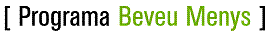  Formació de formadorsdel Programa Beveu Menys*7 d’octubre de 2014Horari: de 09:00 a 18:30hLloc: Agència Salut Pública de Catalunya  C/ Roc Boronat 81-95    Planta 1 (aula 3)09:00-9:15 	Lliurament de materials. Enquesta09:15-9:30 	Presentació del Programa Beveu Menys (BM).09:30-10:15 	L’alcohol com a problema de salut pública i com factor de risc per a la salut individual i col·lectiva.10:15-10:45 	Descans10:45-13:30 	Els materials del programa Beveu Menys.Abordatge problemes relacionats amb l’alcohol al CAP. Casos clínicsIdentificació del consum de risc. Casos clínics13:30-15:00 	Dinar15:00-16:30 	Intervenció en el consum de risc. Cas clínic.16:30-18:00     Abordatge dels casos de dependència de l’alcohol.Cas clínic.18:00-18:30 	Dubtes i preguntes. Enquesta valoració*Activitat està acreditada pel CCFMC amb 1,3 crèdits.Programa Beveu Menysbeveumenys.salut@gencat.cat